GuidE pratique pour les candidats au fonds humanitaire-developpement-consolidation de la paix et partenariat (« HDPP Facility »). IntroductionRépondant aux appels à une collaboration renforcée entre l’ONU et la Banque mondiale, le Secrétaire général et le Président de la Banque mondiale ont signé en 2017 le Cadre du partenariat entre l’ONU et la Banque mondiale pour les situations de crises. Le cadre engage les deux organisations à : Identifier et réduire les risques multidimensionnels lies aux crises, et prévenir les conflits violents ; Coordonner l’appui aux situations de crises prolongées ;Développer des analyses et outils conjoints ; et Promouvoir un levier de financement et exploiter les avantages comparatifs. Afin d’appuyer les équipes pays ONU ainsi que les opérations dans les situations fragiles et affectées par les crises, le Bureau de la consolidation de la paix (PBSO) du Département aux affaires politiques et de la consolidation de la paix (DPPA) a créé un fonds Humanitaire-Développement-Consolidation de la paix et Partenariat (« HDPP Facility ») au sein du Fonds fiduciaire pour la consolidation de la paix (PBF).  ObjectiFLe fonds HDPP appuie “les programmes et projets onusiens afin de maximiser les partenariats et augmenter l’impact des efforts en vue de renforcer la résilience des populations les plus vulnérables, réduire la pauvreté, améliorer la sécurité alimentaire, promouvoir une prospérité partagée, et pérenniser la paix”. Le financement d’une subvention sera mis à disposition des Coordonnateurs résidents, agences, fonds et programmes, et/ou opérations onusiennes de maintien de paix, afin d’établir et mettre en œuvre des cadres nationaux avec la Banque mondiale dans les situations affectées par les crises. Les cadres conjoints peuvent etre sectoriels, opérationnels, ou stratégiques. Ils devraient identifier des priorités ou résultats conjoints, sur la base desquels l’ONU et la Banque mondiale pourrait mobiliser des ressources et des avantages comparatifs en vue d’effets conjoints au sein de l’interconnexion humanitaire-développement-paix (triple nexus). portee des subventions et axes prioritaires Valeurs des subventions : US$100.000 jusqu’à US$400.000Durée de mise en œuvre : projets exécutés sous 18 moisAxe 1 : Base de programmation factuelle conjointe par le biais d’analyse(s) et données conjointesLe fonds HDPP appuie les décideurs pays de l’ONU et de la Banque mondiale en vue d’établir une compréhension commune des risques, besoins, écarts, et capacités existantes, par le biais d’un partage d’analyses et de mise en commun de données pertinentes. Les données sensibles au genre et ventilées par sexe seront un prérequis pour toute démarche analytique en lien avec la récolte et l’interprétation de données qui serait soutenue par le fonds HDPP.  Des exemples non-exhaustifs d’appui sont partagés ci-dessous : La création d’un système national de données, commun/partagé avec les acteurs humanitaires, de développement, et/ou de la paix, qui opèrent au sein de la même zone géographique ; La conduite d’une revue de la dépense publique dans les secteurs de la sécurité et de la justice (ONU-BM) ; Etablissement de diagnostiques ONU-BM conjoints en vue de (re)construire et/ou renforcer les fonctions essentielles de l’Etat dans les contextes fragiles et affectés par les crises ;  Cartographier les acteurs HDP et leurs activités pour maximiser les complémentarités ; Evaluation conjointe des risques et de la résilience menant à une compréhension conjointe des vecteurs de conflits et moteurs de fragilité ;  Etude/évaluation conjointe des rôles en matière de genre dans les situations de conflits ; et Etude/évaluation conjointe des rôles de la jeunesse dans les situations de conflits. Axe 2 : Etudes, évaluations et cadres de planification conjoints Le Fonds HDPP appuie les études/évaluations et la planification conjointes entre l’ONU et la Banque mondiale. Celles-ci devraient participer à une plus grande cohérence parmi les plans stratégiques existants le cas échéant – par exemple, le Cadre de coopération onusien pour le développement durable (UNSDCF), le Plan d’urgence humanitaire (HRP), le Plan de réponse aux réfugiés (RRP), ou le Cadre de partenariat pays de la Banque mondiale (CPF). Ces études/planification devraient soutenir le réalignement des efforts des deux organisations pour l’accomplissement des réalisations conjointes. Des exemples non-exhaustifs d’appui sont partagés ci-dessous : Etude/évaluation et planification conjointe avec la Banque mondiale par le biais des UNSDCF, missions d’évaluation stratégique (Strategic Assessment Missions), évaluation des risques et de la résilience (Risk and Resilience Assessments), etcEvaluation du relèvement et de la consolidation de la paix (avec la Banque mondiale et l’Union européenne) ; Evaluation des besoins post-désastre ; etFormulation de stratégies prenant en compte les problématiques du genre et de la jeunesse à fin de programmation. Axe 3 :  Formulation et mise en œuvre d’un appui en vue d’une démultiplication de l’impact Etant donné les défis spécifiques liés aux situations fragiles et de crises, le Fonds HDPP pourra offrir un appui catalytique en vue d’une assistance technique, et un financement visant la préparation d’un projet. Ces initiatives peuvent requérir le déploiement de partenariats ou conseillers techniques à court-terme. Cela peut inclure un appui spécifique afin d’améliorer la prise en compte du genre. Des exemples non-exhaustifs d’appui sont partagés ci-dessous : Création et consolidation de plateformes nationales d’exécution conjointe ONU-BM pour la mise en œuvre d’activités ; Appui au gouvernement et parties prenantes nationales en vue de développer et mettre en œuvre des stratégies de préventions qui répondent aux priorités ONU-BM ; et Renforcement des capacités d’acteurs HDP pertinents afin de débloquer des goulots d’étranglement au niveau de l’exécution des priorités conjointes ONU-BM dans les situations de crises. criteres de selectionsuivi et rapportsLes entités onusiennes recevant des subventions HDPP seront responsables de l’utilisation efficace des ressources, en application de leurs règles et règlements respectifs. Les récipiendaires devront communiquer leurs rapports selon l’échéancier présenté ci-dessous : Les rapports intérimaires et finaux (les pro-formas seront fournis) mettront en exergue les résultats atteints, examineront les risques, et considèreront les points suivants :  Base de données/plateformes de données conjointes ONU-BM établies, ventilés par sexe et âge ; Priorités et/ou cadres de planification conjoints ONU-BM formulés/adoptés (se référant aux données conjointes) ; Leviers de financement ONU/BM/partenaires actionnés en soutien aux priorités/plans/cadres conjoints (valeur et ratio) ; Références à l’inclusion de la jeunesse et la problématique du genre au sein des cadres conjoints ; et Projet reproduit ou étendu à plus grande échelle. apercu du processus de soumission de projet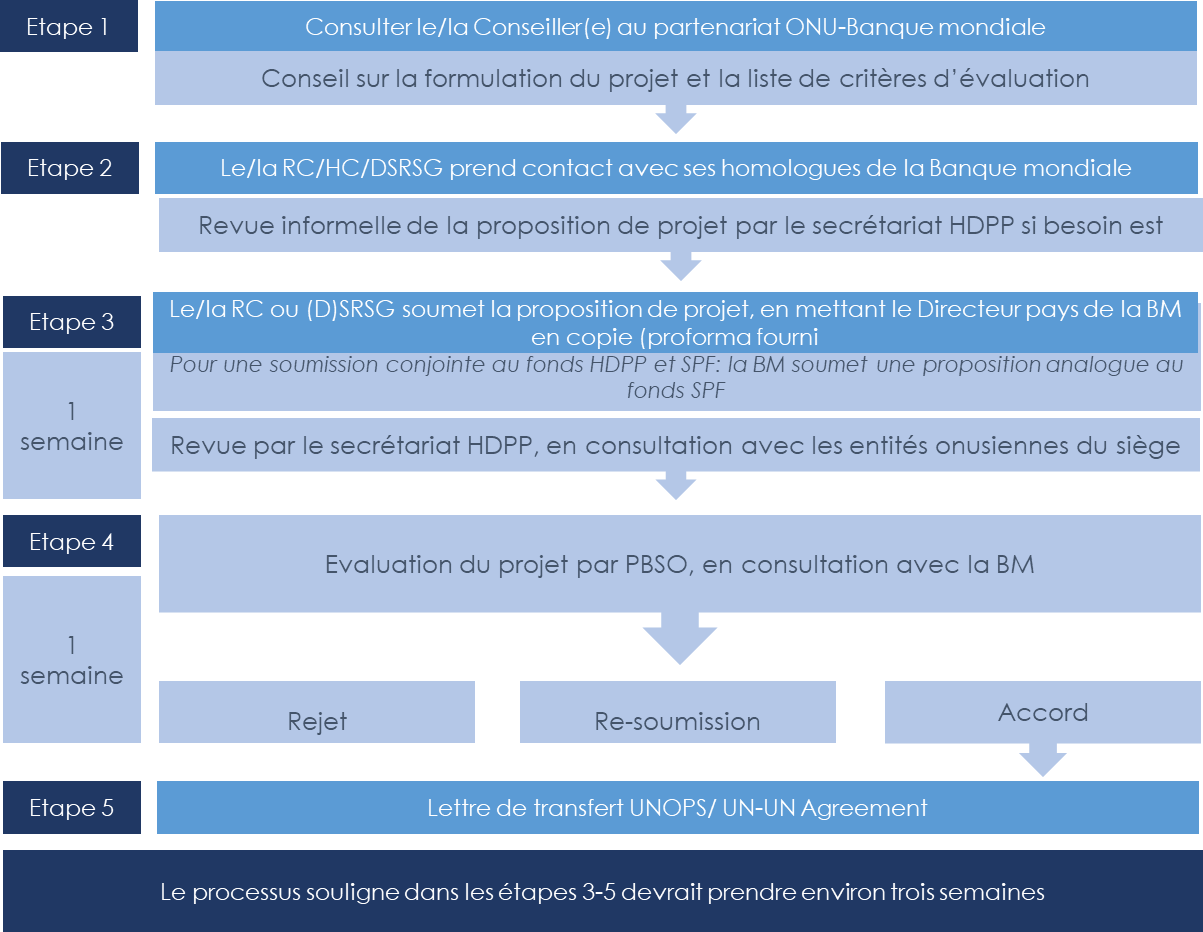 Pour la réponse rapide liée à la COVID-19, le CR/CH/RSASG consultera l’équipe pays ONU et les homologues de la Banque mondiale, et soumettra les TdR au secrétariat HDPP pour étude et entamer le processus contractuel.pour demarrerLes équipes onusiennes souhaitant soumettre au Fonds HDPP sont encouragés de prendre contact avec la Conseillère en partenariat ONU-BM lors de leurs réflexions préliminaires (Gillian Sheehan, sheehan@un.org, en mettant Farah Abdessamad en copie, farah.abdessamad@un.org). Toute proposition devra éventuellement être soumise par le/la haut(e) responsable de l’ONU dans le pays, avec le Directeur pays de la Banque mondiale en copie. Afin de stimuler les échanges initiaux avec les partenaires de la Banque mondiale, il peut être utile de considérer les points suivants : Où en est l’ONU dans son cycle de planification : des processus tels que le CCA ou UNDSCF sont-ils prévus, ou en cours ? Où en est la Banque mondiale dans son cycle de planification : des consultations locales ont-elles eu lieu au sujet d’IDA19 et l’enveloppe FCV ? Des Evaluations des risques et de la résilience (RRAs), Note d’engagement pays (CEN), Cadre de partenariat pays (CPF), prévus ou en cours ? Quels sont la présence et le positionnement des bailleurs principaux ? Un aperçu des flux d’aide au développement ventilés par pays est offert par le Bureau de consolidation de la paix, ici. Y a-t-il des problématiques spécifiques d’ordre politique, de développement, et humanitaire qui motivent une action concertée ? Sous quel impératif temporel ? Quels sont les mécanismes du partenariat ONU-BM existants, et fonctionnent-ils ? Dans le cas d’une proposition de plateforme de coordination, quels seraient les résultats attendus d’une coordination renforcée ? L’ONU et la Banque mondiale ont-ils des besoins en données ou analyses en lien avec la COVID-19 pour mettre en œuvre une riposte sensible aux conflits ? Les ripostes sont-elles alignées ?Généralement, le partenariat avec la Banque mondiale bénéficie de résultats fructueux quand les efforts ciblent l’identification et la réponse à des priorités conjointes, plutôt que l’établissement d’opérations ou projets conjoints.  Des ressources additionnelles portant sur l’engagement avec la Banque mondiale sont à retrouver ici. [Pour remplir le présent proforma, merci de se référer au Guide pratique, ainsi qu’à la liste des critères de sélection de projets.]Introduction, Justification, Objectif(s) du projet [environ 500 mots][Dressez une introduction au projet, un rappel du partenariat ONU-BM dans le pays ainsi que les leçons apprises, une justification du projet (pourquoi, et pourquoi maintenant), l’objectif principal poursuivi et comment celui-ci prend en compte les priorités communes nationales/régionales humanitaires, de développement et de consolidation de la paix.]Validation et processus de consultation dans le pays/région [environ 100 mots][Précisez qui a été consulté dans le cadre de la formulation du projet, soulignez l’appropriation du pays/région et la validation du projet au niveau des hauts responsables (leadership) de l’ONU et la BM. La proposition de projet devra être soumise au secrétariat HDPP par le Représentant Spécial du Secrétaire Général, ou par le Coordonnateur Résident/Représentant Spécial Adjoint du Secrétaire General, en mettant le Directeur/Représentant Pays de la Banque Mondiale en copie du message.] Résultat(s), Produits attendus, Activités, et Plan de travail [Veuillez énumérer le(s) résultat(s) (outcome), produits (outputs) et activités. Les cibles à atteindre ainsi que les indicateurs doivent être précisés au niveau des résultats/produits seulement. Merci d’inclure une brève théorie du changement, sous format texte. Remplissez dans le tableau ci-dessous une vue d’ensemble des résultats et du plan de travail. Si le projet propose le déploiement de personnel(s)/consultant(s), détaillez leurs produits attendus, de manière analogue pour la création ou le renforcement de plateformes de coordination (le quoi, plutôt que le comment).]Résultat (outcome) du projet, indicateur et objectifs de fin de projet :Produits (outputs) du projet, indicateurs et objectifs de fin de projet :Plan de travail du projet :Modalités/Répartition de la gestion et mise en œuvre [environ 250 mots][Merci d’indiquer quelle modalité de mise en œuvre est retenue, ainsi que la répartition des taches en place entre la Banque mondiale et l’ONU. S’agissant des études stratégiques/détachement de personnel, le rattachement hiérarchique et la supervision doivent être précisés dans les Termes de Reference. Annexez les TdRs si disponible. Les Bureaux des Coordonnateurs Résidents soumettant un projet sont fortement encouragés à discuter des options de partenariats de mise en œuvre opérationnelle avec l’équipe du fonds HDPP avant de compléter la proposition de projet.]Gestion des risques [environ 300 mots][Merci d’indiquer les risques éventuels et la stratégie de gestion de ceux-ci. Quelques considérations possibles : de quelle manière les conditions sécuritaires influent-elle sur l’accès aux régions/zones affectées pour des missions et/ou des études ? S’agissant des recrutements, les délais et retards administratifs sont-ils pris en compte ? Toujours sur les recrutements, comment les capacités déployées se pérenniseront-elles au-delà de la fin du projet ? des risques politiques à mentionner ?] Egalite homme-femme ou autonomisation des femmes, inclusion de la jeunesse [environ 250 mots][Comment le projet adressera-t-il la problématique de l’égalité homme-femme/autonomisation des femmes et l’inclusion de la jeunesse ? Comment cela sera-t-il mesuré ? Avec quelles ressources ?]BudgetAnnexe(s)[Annexez les Termes de Références pour les postes envisagés, toute autre information pertinente. Supprimez si nécessaire.]proforma B : tdr pour expertise liee a la covid-19 (offre reponse rapide)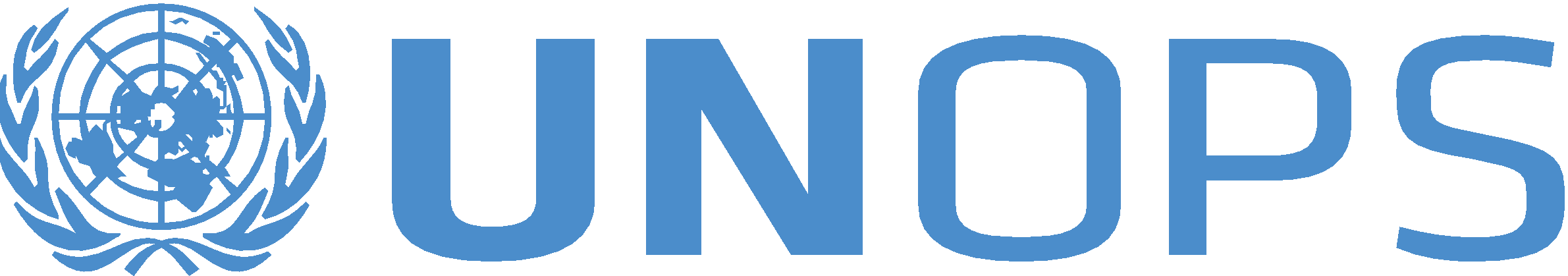 TERMS OF REFERENCE(Individual Contractor Agreement)Title:			Project:			Humanitarian-Development-Peacebuilding and Partnership FacilityDuty station:		 Section/Unit:		SDC/DSIPContract/Level:		Supervisor:		Cluster Manager, Mr. Kirk Bayabos, 1. General Background The Humanitarian-Development-Peacebuilding Partnership (HDPP) Facility under the UN Peacebuilding Support Office (UNPBSO) and implemented through UNOPS supports UN Resident Coordinators and country teams in fragile and conflict-affected countries to partner with the World Bank to maximize impact across the humanitarian-development-peace nexus.  Shared analysis remains a strong foundation for country-level partnership between the UN and the World Bank in crisis-affected settings. While shared data and analysis have underpinned common prioritization in a range of country contexts, joint UN-WB country analysis remains the exception as was demonstrated in the 2019 UN-World Bank Partnership Monitoring Report. Fragile and conflict affected countries may face a set of compounded challenges in the context of COVID-19. The UN-World Bank study “Pathways for Peace” offers instructive guidance on the peace and security risks emerging from a pandemic. Not only are resource-constraints countries suffering from a lower access to healthcare with the quality and outreach of health services often compromised, the pandemic is likely to add a layer of additional risks ranging from exacerbating existing grievances to the perception of exclusion, which may further drive instability.In response to COVID-19 and anticipated secondary impacts the health crisis may generate amongst fragile countries, the HDPP Facility is offering “just-in-time” support to vulnerable countries on data modeling/analysis through remote expertise. The consultancy seeks to complement ongoing IFI announcements in response to COVID-19. For instance, the World Bank has recently established a US$14 billion “fast-track facility” towards immediate public health preparedness and response. It is also looking at portfolio restructuring where applicable to take stock of new priorities, and laying the ground for the recovery phase with a US$160 billion package over 15 months approved by the Board. Noting the rapidly evolving landscape of IFI financing for the COVID-19 response, there is a critical need to support RCs and UN teams with timely, risk-conscious and conflict-sensitive analysis, data analytics, and coordination to best inform World Bank and other partners investments. This will be useful not only in the immediate response phase but as UN and World Bank country programmes review their portfolio in light of the pandemic and multidimensional effects, and planning for new recovery-oriented funds. The objective of the consultancy is to ensure the UN system in country through the RCs is well prepared to advise governments and IFI partners on the conflict risks and opportunities related to the spread of COVID-19 and the formulation of an effective response. [add country context]2. Purpose and Scope of Assignment [Intended deliverables need to factor in gender equality/youth inclusion and/or clearly demonstrate how the expertise deployed will contribute.]3. Monitoring and Progress Controls4. Qualifications and Experiencea. Education (Level and area of required and/or preferred education)Advanced university degree in Bachelor university degree in the areas above mentioned plus two (2) additional years of relevant experience may substitute the requirement of a Master Degree.b. Work Experience (List number of years and area of required work experience. Clearly distinguish between required experience and experience which could be an asset.)c. Languagec. Key Competencies Technical Competency:Proforma C: UN agency to UN agency contribution agreementUN AGENCY TO UN AGENCY CONTRIBUTION AGREEMENTA. 	SUMMARY OF ACTIVITIESTitle:	………………..….. (the “Activities”)	 	Start/End Dates: 	Activities start date: [date of receipt of funds] Activities end date: Location:				xxxContribution Amount:	……………… (the “Contribution”) Contributing Agency: 	[full name of the agency] (“[ NAME OF AGENCY]”)  Recipient Agency:	[full name of the agency] (“[ NAME OF AGENCY]”)  Nature of Activities:			xxxPurpose	[Short description of the Activities (if applicable, a detailed description of the Activities, the work plan and the budget are attached]Annexes:	In the event that the terms contained in Annex(es) are incompatible with those contained in this Agreement, then the latter shall govern and prevail.[List Annex(es), if any]Expected outcome: 			xxxThe Recipient Agency will be fully responsible for administering the Contribution in accordance with its financial regulations, rules, policies and procedures, and administrative instructions, and carrying out the Activities efficiently and effectively. B. 	BUDGETThe total budget for the Activities is [_________], in USD, as more fully described below.The Contributing Agency will not be responsible for any financial commitment or expenditure made by the Recipient Agency that exceeds the budget for the Activities. The Recipient Agency will promptly advise the Contributing Agency any time when the Recipient Agency is aware that the budget to carry out these Activities is insufficient to fully implement the Activities in the manner set out in the present Agreement, including its Annex(es). The Contributing Agency will have no obligation to provide the Recipient Agency with any funds or to make any reimbursement for expenses incurred in excess of the total budget as set forth herein. C.	COSTS RECOVERYThe Recipient Agency’s support costs, determined in accordance with its cost recovery policy, will be paid from the Contribution, in accordance with the budget.  D.	REPORTINGNarrative reporting:The Recipient Agency will provide the Contributing Agency with a narrative report on the progress of the Activities on a regular basis, as set out below.[]Financial Reporting:The Recipient Agency will provide the Contributing Agency with the following financial reports, prepared in accordance with the Recipient Agency’s financial regulations, rules, policies, procedures, and administrative instructions:[]E.	CONTRIBUTIONSThe total amounts paid by the Contributing Agency shall match the total budget amount.  For Activities less than one year in duration the Contribution will be paid to the Recipient Agency prior to the commencement of Activities. For multi-year Activities the Contribution will be paid in instalments according to the following schedule.Schedule of payment:[date (Date-month-year)]				[amount][date(Date-month-year)] 				[amount]The Contributing Agency acknowledges that the Recipient Agency will not pre-finance Activities.  If the Contribution, or any part of it, is not received in a timely manner, the Activities may be reduced or suspended by the Recipient Agency with immediate effect.The Contribution will be paid into the following account:Account Details: 	[Insert Recipient Agency account details]Currency:		US DollarsBank Address:When making such transfers the Contributing Agency will notify the Recipient Agency,  [details] (for the Attention []), by fax ([]) or by e-mail ([]) of the following: (a) the amount transferred; (b) the value date of the transfer; (c) that the transfer is from the Contributing Agency pursuant to this Agreement.F. 	INTELLECTUAL PROPERTY RIGHTS All Intellectual Property Rights related to the Activities will belong to the Recipient Agency. The Contributing Agency and, if applicable, the relevant programme Government will enjoy a perpetual, royalty-free, non-exclusive and non-transferable license.G.	CORRESPONDENCEAll correspondence regarding the implementation of this Agreement will be addressed to: 	[Name of the Contributing Agency]:.....................................................	Address:...........................................................	[Name of the Recipient Agency]: ........................................Address:...........................................H. 	AMENDMENTSThe present Agreement, including its Annex(es), may be modified or amended only by written agreement between the two Agencies.I. 	COMPLETION OF THE ACTIVITIESThe Recipient Agency will notify the Contributing Agency when all Activities have been completed.The Recipient Agency will continue to hold any part of the Contribution that is unutilized at completion of the Activities until all commitments and liabilities incurred in the carrying out of the Activities have been satisfied and all arrangements associated with the Activities have been brought to an orderly conclusion. J.	TERMINATION OF THIS AGREEMENTThis Agreement will terminate upon satisfaction of all commitments and liabilities incurred in carrying out the Activities and the orderly conclusion of all arrangements associated with the Activities.  This Agreement may be terminated by either Agency at any time by written notice to the other.  Termination will be effective thirty (30) days after receipt of the notice.  In the event of termination under this paragraph, the two Agencies will cooperate to ensure completion of the Activities, satisfaction of all commitments and liabilities, and the orderly conclusion of all arrangements associated with the Activities. K.	REFUNDS OF UNSPENT BALANCESOPTIONS:Upon termination of this Agreement and following the submission of the final financial report, any unspent balance of the Contribution (where the unspent funds exceed US$1,000) will be returned to the Contributing Agency, unless otherwise agreed in writing by the two Agencies.OR
Upon termination of this Agreement and following the submission of the final financial report, any unspent balance from the Contribution will be returned to the Contributing Agency, unless otherwise agreed in writing by the two Agencies. L. 	SETTLEMENT OF DISPUTESThe two Agencies will use their best efforts to promptly settle through direct negotiations any dispute, controversy or claim arising out of or in connection with this Agreement or any breach thereof.  Any such dispute, controversy or claim which is not settled within sixty (60) days from the date either party has notified the other party of the nature of the dispute, controversy or claim and of the measures which should be taken to rectify it, will be resolved through consultation between the Executive Heads of each of the Agencies. M. 	ENTRY INTO FORCE AND VALIDITYThis Agreement will enter into force upon its signature by the authorized representatives of the Parties and remain in force until terminated in accordance with Section J above.IN WITNESS WHEREOF, the undersigned, being duly authorized thereto, have signed the present Agreement in duplicate.Signed:On behalf of the [Name of the Contributing Agency]:Signed:
On behalf of the [Name of the Recipient Agency]Annexe I – outils conjoints Une série de guides et outils conjoints, développés par l’ONU et la Banque mondiale ces dernières années, offre un cadre analytique commun sur de nombreux sujets : Soutien rapide lié a la COVID-19 :La COVID-19 a augmenté les risques de conflits violents. Ces risques peuvent être multipliés par l’aide internationale (par exemple en augmentant les inégalités, les fuites et par le manque de redevabilité). La riposte devra donc répondre aux griefs, et saisir l’opportunité de reconstruire des liens de confiance avec la population et la cohésion sociale. En anticipation d’une proposition de projet, le Fonds HDPP peut avancer jusqu’à $50.000 pour un appui « juste à temps » et effectuer de la modélisation et/ou des analyses sensibles aux conflits afin de comprendre les effets différenciés de la pandémie (et comment ceux-ci interagissent avec les dynamiques de conflits), mais également développer des plans de relèvement inclusifs prenant en compte la dimension de fragilité. Cet appui prendra la forme de jours-ouvrables d’experts à distance et/ou locaux, afin d’encourager un engagement stratégique avec la Banque mondiale, et sera livré sous 12-18 mois.PBSO, à travers UNOPS, peut directement offrir un contrat aux candidats qualifiés, sur la base des besoins identifiés par les pays concernés, afin d’alléger le poids administratif et cout transactionnel pour les collègues de terrain. Les collègues intéressés par cette offre sont invités à contacter l’équipe au partenariat ONU-Banque mondiale au sein de PBSO. Afin de formaliser la requête, des TdRs devront être soumis (« Proforma B » uniquement en anglais).1. Stratégique: La proposition répond aux priorités de l’ONU et de la Banque mondiale sur le partenariat établi par le Comité exécutif/Comité adjoint du Secrétaire général; le Groupe consultatif de haut-niveau sur les Evaluations du relèvement et de la consolidation de la paix (High-Level Advisory Group on RPBAs); le Comité de pilotage conjoint visant à faire avancer la collaboration humanitaire-développement; les Revues régionales mensuelles, ou toute autre mécanisme onusien  fixant des priorités nationales transversales. 2. Appropriation : La proposition démontre l’appropriation des activités et des résultats par les cadres/hauts responsables pays des deux institutions. 3. Alignement : La proposition se fonde sur la planification stratégique ou les opérations du pays, tout en notant que l’action humanitaire sera toujours guidée par les principes humanitaires.  4. Catalytique : La proposition démontre une capacité de levier s’agissant des avantages comparatifs et des ressources (par exemple, IDA19 et l’enveloppe financière FCV si le pays est éligible, autres fenêtres de financement, fonds fiduciaires, le cas échéant) liés aux priorités communes HDP. 5. Efficace : La portée et le contenu des activités proposées sont en accord avec les objectifs et communiquent avec crédibilité la manière dont ils seront mis en œuvre, selon le budget et l’échéancier. La proposition comporte une analyse robuste des risques. 6. Genre et jeunesse : La proposition prend en compte les dimensions du genre et de la jeunesse, contiennent une analyse genrée et de la jeunesse, et s’efforce de présenter des données ventilées par sexe et âge, si possible. PériodeRapport financierRapport narratifAu 15 avril✓✓Au 15 octobre✓✓18 mois - Rapport final (un mois suivant la clôture des activités)✓✓Sondage annuel pour le Rapport de suivi du cadre de partenariat ONU-BM dans les situations de crisesSondage annuel pour le Rapport de suivi du cadre de partenariat ONU-BM dans les situations de crisesSondage annuel pour le Rapport de suivi du cadre de partenariat ONU-BM dans les situations de crisesproforma a : Proposition de projet - fonds HDPP (offre reguliere)proforma a : Proposition de projet - fonds HDPP (offre reguliere)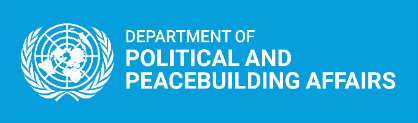 Envoi électronique : HDPP-Facility@un.org; sheehan@un.org et farah.abdessamad@un.org; et mettre en copie le Représentant Pays de la Banque Mondiale Intitulé du projet :Etendue géographique :   Pays :    Région: [précisez]    GlobalCommencement du projet : Fin du projet :Montant requis :Sélectionner un ou plusieurs axes prioritaires :  Base de programmation factuelle conjointe par le biais d’analyse(s) et données conjointes    Etudes et cadres de planification conjoints   Formulation et mise en œuvre d’un appui en vue d’une démultiplication de l’impact SignaturesSignaturesContact pour la Banque mondiale:Adresse:Téléphone:Courriel:Contact ONU:Adresse:Téléphone:Courriel:Représentant(e) pays Banque MondialeNom du/de la Représentant(e)SignatureDate et cachet :Résident coordonnateur (RC)Nom du/de la Représentant(e)SignatureDate et cachet :Bureau d’appui pour la consolidation de la paix (PBSO)Nom du/de la Représentant(e)SignatureBureau d’appui pour la consolidation de la paix, New YorkDate Bureau d’appui pour la consolidation de la paix (PBSO)Nom du/de la Représentant(e)SignatureBureau d’appui pour la consolidation de la paix, New YorkDate Résultat (Outcome)IndicateurObjectif Produit 1 (Output 1)IndicateurObjectif Produit 2 (Output 2)IndicateurObjectif ProduitsActivités indicativesÉchéancier (18 mois max)Échéancier (18 mois max)Échéancier (18 mois max)Échéancier (18 mois max)Échéancier (18 mois max)Échéancier (18 mois max)Entité responsableBudgetProduitsActivités indicativesT1T2T3T4T5T6Entité responsableBudgetProduit 1.Activité 1.1.Activité 1.2.Activité 1.3.Produit 2.Activité 2.1.Catégories Budgétaires UNDG Harmonisées Année 1Année 2TotalStaff et autres personnels (Staff and other personnel costs)Fournitures, produits et matériaux de fonctionnement (Supplies, Commodities, Materials)Equipements, véhicules et meubles (précisez l’amortissement)(Equipment, Vehicles and Furniture including Depreciation)Services contractuels (Contractual Services)Voyages (Travel)  Transfers et subventions (Transfers and Grants to Counterparts)Coûts généraux de fonctionnement et autres coûts directs (General Operating and Other Direct Costs)Coûts d’appui indirects (Indirect Support Costs)TotalEnvoi électronique : HDPP-Facility@un.org; sheehan@un.org et farah.abdessamad@un.org; et mettre en copie le Représentant Pays de la Banque Mondiale 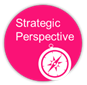 Develops and implements sustainable business strategies, thinks long term and externally in order to positively shape the organization. Anticipates and perceives the impact and implications of future decisions and activities on other parts of the organization. (for levels IICA-2, IICA-3, LICA Specialist- 10, LICA Specialist-11, NOC, NOD, P3, P4 and above)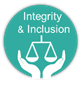 Treats all individuals with respect; responds sensitively to differences and encourages others to do the same. Upholds organizational and ethical norms. Maintains high standards of trustworthiness. Role model for diversity and inclusion.
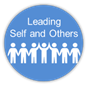 Acts as a positive role model contributing to the team spirit. Collaborates and supports the development of others. For people managers only: Acts as positive leadership role model, motivates, directs and inspires others to succeed, utilizing appropriate leadership styles.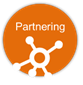 Demonstrates understanding of the impact of own role on all partners and always puts the end beneficiary first. Builds and maintains strong external relationships and is a competent partner for others (if relevant to the role).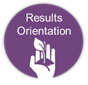 Efficiently establishes an appropriate course of action for self and/or others to accomplish a goal. Actions lead to total task accomplishment through concern for quality in all areas. Sees opportunities and takes the initiative to act on them. Understands that responsible use of resources maximizes our impact on our beneficiaries.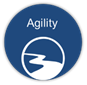 Open to change and flexible in a fast paced environment. Effectively adapts own approach to suit changing circumstances or requirements. Reflects on experiences and modifies own behavior. Performance is consistent, even under pressure. Always pursues continuous improvements.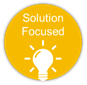 Evaluates data and courses of action to reach logical, pragmatic decisions. Takes an unbiased, rational approach with calculated risks. Applies innovation and creativity to problem-solving.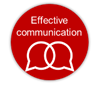 Expresses ideas or facts in a clear, concise and open manner. Communication indicates a consideration for the feelings and needs of others. Actively listens and proactively shares knowledge. Handles conflict effectively, by overcoming differences of opinion and finding common ground.Project Authority (Name/Title):Project Authority (Name/Title):Contract holder (Name/Title):Contract holder (Name/Title):SignatureDateSignatureDateSummary of activities and BUDGETAnnual(Years 1, 2, X)Total(all years)Total programmable amount, including  direct costsIndirect support costs  Grand total(Re)Building Core Government Functions in Fragile and Conflict-Affected Settings Offre les gouvernements et les bailleurs partenaires un aperçu des priorités et actions requises afin de rétablir les fonctions essentielles de l’Etat dans la foulée immédiate d’un conflit. La note s’appuie sur les leçons d’expériences internationales afin de constituer une synthèse sélective de mesures prioritaires susceptible d’être appliquées dans la plupart des pays émergeant de conflits violents. Elle se concentre sur les trois premières années suivant un conflit interne violent, lorsque les acteurs externes ont un mandat ou une autorisation pour s’engager, souvent par le biais de résolutions du Conseil de sécurité de l’ONU. Security and Justice Sector and Public Expenditure Reviews Examine les motivations politiques, économiques, sécuritaires et militaires pour une Revue de la dépense publique dans le secteur de la défense, sur la base de cas pratiques illustrant la portée et application différenciées des méthodologies et principes de gestion des finances publiques. Evaluation commune du relèvement et consolidation de la paix (RPBA)L’évaluation du relèvement et de la consolidation de la paix (RPBA), ex Evaluation des besoins post-conflit (PCNA), est un processus visant à soutenir un engagement plus coordonné et efficace, dans les pays émergeant d’un conflit ou d’une crise politique, ancré dans un partenariat tripartite établi rassemblant l’UE, l’ONU et la Banque mondiale. Les RPBA offre une approche standardisée et internationalement reconnue pour identifier les causes sous-jacentes et les effets des conflits et crises, pour appuyer les gouvernements dans la formulation d’une stratégie permettant la priorisation des activités de relèvement et consolidation de la paix. Post-Disaster Needs Assessment Les Evaluations des besoins post-désastre (PDNA) et les Cadres de relèvement post-désastre (DRF) mobilisent un soutien international et local en vue de soutenir un unique processus de relèvement post-désastre porté par les autorités gouvernementales. Elles sont ancrées dans un partenariat tripartite établi rassemblant l’UE, l’ONU et la Banque mondiale. Les guides PDNA et le guide DRF sont des outils complémentaires qui visent à éviter la duplication des efforts, rationaliser le processus de relèvement et offrir une base factuelle pour la levée de fonds. Chemins pour la paix : approche inclusive pour la prévention des conflits violents  Chemins pour la paix est une étude conjointe ONU-BM issue de l’idée que l’attention et de la communauté internationale devrait se concentrer urgemment sur la prévention. Les acteurs politiques tendent à s’engager seulement lorsque le risque de violence est élevé, ou quand la violence est déjà présente. Au contraire, une action viable et soutenue en appui à la prévention de la violence est requise au niveau stratégique et programmatique. Forcibly Displaced: Toward a Development Approach Supporting Refugees, the Internally Displaced, and Their HostsCe rapport décrit la réalité des déplacements forcés en tant que crise mondiale en évolution, avec des implications notoires pour la croissance durable : 95% des déplacés vivent dans des pays en voie de développement, et plus de la moitié sont déplacés depuis plus de quatre ans. Pour porter assistance aux déplacés, le rapport suggère des moyens de reconstruire leurs vies dans la dignité, par le biais d’interventions de développement, particulièrement axées sur leurs vulnérabilités, telles que la perte de biens, le manque de reconnaissance légale, et le manque d’opportunités. Il examine également comment aider les communautés hôtes dans leur gestion d’arrivées soudaines de larges populations déplacées, sous la pression de multiplier les services, créer des emplois, et remédier aux problématiques profondes de sous-développement. L’action collective est au cœur de cette réponse. Employment Programmes for Peace: A joint statement on an analytical framework, emerging principles for action and next stepsLa déclaration commune établit un cadre analytique pour formuler des programmes de création d’emplois qui pérennise la paix.  Working with the World Bank Group in Fragile and Conflict-Affected Situations: A Resource note for UN StaffCette note aide le personnel des Nations unies à mieux comprendre la Banque mondiale, et à travailler plus efficacement de concert dans les pays fragiles et affectés par les conflits. Working with the UN in Fragile and Conflict-Affected Situations: A Resource note for World Bank staffCette note aide les équipes pays, les directeurs de projets, et autres personnels de la Banque mondiale à mieux connaitre leurs partenaires de l’ONU et offre des options de collaboration. 